Panduan Pengguna SMS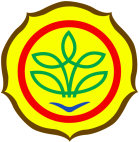 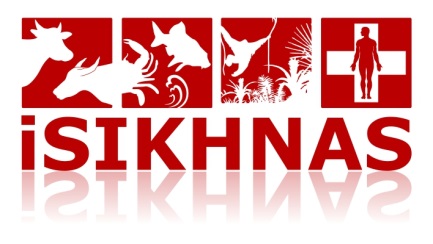 0812 900 900 09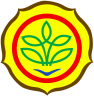 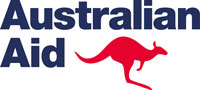 AUSTRALIA INDONESIAPARTNERSHIP FOR EMERGING INFECTIOUS DISEASES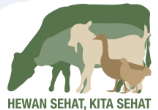 Format PelsaP [sindrom] [spesies] [jumlah hewan] {lokasi}Format Petugas DinasP [sindrom] [spesies] [jumlah hewan] [lokasi] [diagnosa banding,diagnosa banding...]Pesan diawali dengan PKode Sindrom PrioritasKode SpesiesJumlah hewan terinfeksiKode lokasi wajib diisi jika kasus terjadi diluar wilayah kerjaPetugas dinas wajib memberikan kode diagnosa bandingContoh PelsaP KGS SP 3Terima kasih. [ID Kasus: 2345] Anda telah melaporkan 3 kasus keguguran atau sendi membengkak pada sapi di DKI Jakarta, Jakarta Selatan, Pasar Minggu, Ragunan.Contoh DinasP KGS SP 3 72020201 BRTerima kasih. [ID Kasus: 2345] Anda telah melaporkan 3 kasus keguguran atau sendi membengkak pada sapi di DKI Jakarta, Jakarta Selatan, Pasar Minggu, Ragunan. Ddx: keguguran menularFormat PelsaU [tanda,tanda...] [spesies] [jumlah hewan] {lokasi}Format Petugas DinasU [tanda,tanda...] [spesies] [jumlah hewan] [lokasi] [diagnosa banding,diagnosa banding...]Pesan diawali dengan UKode tanda. Jika tanda lebih dari satu dipisahkan dengan komaKode spesies. Jumlah hewan terinfeksi. Kode lokasi wajib diisi jika kasus terjadi diluar wilayah kerja.Petugas dinas wajib memberikan kode diagnosaContoh- PelsaU PC SP 2Terima kasih. [ID kasus 2352] Anda telah melaporkan 2 kasus pincang pada sapi di DKI Jakarta, Jakarta Selatan, Pasar Minggu, Ragunan.Contoh-DinasU MC,DM SP 5 72020101 COC,SALTerima kasih. [ID kasus 2352] Anda telah melaporkan 5 kasus mencret, demam pada sapi di DKI Jakarta, Jakarta Selatan, Pasar Minggu, Ragunan. Ddx: koksidiosis, SalmonellosisPELSA FormatPNEGKetik PNEG jika salah satu atau lebih sindrom prioritas tidak ditemukan selama 7 hari terakhir.PELSA ContohPNEGTerima kasih. Anda telah melaporkan bahwa tidak ada kasus baru sindrom lain di DKI Jakarta, Jakarta Selatan, Pasar Minggu, Ragunan selama 7 hari terakhir.FormatR [ID Kasus] [K/T] [diagnosa,diagnosa...] {diagnosa lain}Pesan diawali dengan RID KasusRespon: Kunjungan (K) / Telepon (T)Diferensial diagnosis : jika kode Penyakit lebih dari satu dipisahkan dengan koma. Jika tidak ada kode penyakit ketik PLUntuk PL dilanjutkan dengan mengetik diagnosanyaContohR 2238 K TYMTerima kasih. Laporan Pelsa 2238 di Ragunan, Pasar Minggu, 12/11/2013. Ddx: Bloat/Ruminal tympaniFormatOB [ID Kasus] ([kode obat] [dosis] [jumlah hewan]...)Pesan diawali dengan OB. ID kasus. Kode obat. Ketik dosis (tanpa unit) per hewanJumlah hewan diobatiKode obat, dosis dan jumlah hewan dapat berulang untuk beberapa pemberian obat.ContohOB 2238 O232  5 4Terimakasih. Laporan pengobatan pada 4 ekor hewan dengan COCCIVAC-B 5.0 ml per ekorFormatLAB [ID kasus] ([jenis spesimen] [bentuk spesimen] {seksi} [jumlah spesimen]...) [lab ID]ID Kasus Jenis spesimenBentuk spesimenSeksi aboratorium (jika tahu)Jumlah spesimenJika tipe spesimen lebih dari satu, format dapat diulangKode laboratoriumContohLAB 2055 SRM TV SER 2 730801Spesimen ID kasus 2055 dikirim ke BBVET Maros: 250 Serum tabung vakum untuk Serologi dari Aceh, Pidie, Sakti, MancangFormatPK [ID kasus] [kode perkembangan kasus]Pesan diawali dengan PK.ID KasusKetik kode hasil perkembangan kasus:ContohPK 2238 SB[ID kasus 2238]. 5 sapi di DKI Jakarta, Jakarta Selatan, Pasar Minggu, Ragunan: sembuhFormatVAK [ID program] ([spesies] [jumlah divaksinasi pertama] {jumlah booster}...) [lokasi]Pesan diawali dengan VAKID program vaksinasiKode spesies Jumlah hewan yang divaksin pertamaJumlah hewan yang divaksin ulang/booster jika adaJika spesies lebih dari satu spesies, format diatas  diulang dengan spasikode lokasi vaksinasiContohVAK 18 AY 100 50 630101 Laporan vaksinasi untuk  Program Vaksinasi Ayam  APBD di Panyipatan. ayam: 100 (pertama), 50 (booster)FormatPOP ([jenis hewan] [jumlah hewan]...) {lokasi}Pesan diawali dengan POPKode jenis hewan Jumlah total hewan dari setiap jenis hewanLebih dari satu jenis hewan format diatas  diulang dengan spasiKode lokasi diisi jika terjadi diluar wilayah kerja.ContohPOP AY 500 SP 10 KB 15 Laporan populasi dari Ragunan. ayam: 500; sapi: 10; kambing: 15POP bb 10 AJ 2 KC 15 76020202Laporan populasi dari Sulawesi Barat, Polewali Mandar, Balanipa, Tammangalle. babi: 10; anjing: 2; kucing: 15FormatSUR [ID program] ([species] [jumlah hewan]...) [lokasi] {ID laboratorium}Pesan diawali dengan SUR. ID program surveilansKode SpesiesJumlah hewan yang diambil sampelJika spesies lebih dari satu spesies, format diatas  diulang dengan spasiKode lokasi surveilansKode Laboratorium tempat sampel  dikirim  ContohSUR 18 SP 100 KR 50 76020202 730801 Laporan surveilans untuk Program Pembebasan Brucellosis  di Sulawesi Barat, Polewali Mandar, Balanipa, Tammangalle. sapi 100; kerbau 50FormatRP ([spesies] [jumlah dipotong]...) {kode RP}Pesan diawali dengan dengan RP.Kode spesies yang dipotong.Jumlah hewan yang dipotong.Urutan ini dapat diulang jika laporan mencakup beberapa spesies.Kode Rumah Potong diperlukan jika petugas rumah potong bekerja di beberapa Rumah Potong.ContohRP SPBP 5 SPBT 15 SPJ 10 320102Terima kasih. Total pemotongan di RPH CIBINONG, pada 12/11/2013. sapi jantan: 10 ekor; sapi betina produktif: 5 ekor; sapi betina tidak produktif: 15 ekorFormatKODE {daftar kode diminta}Pesan diawali dengan KODEDaftar kode diminta : boleh tidak diisiContohKODEFormat: KODE {jenis kode}. Jenis kode: SP (spesies), RP (rumah potong), JHRP (jenis hewan RPH), POP (jenis hewan populasi), TAN (tanda), PROD (sistem produksi), JP (jenis pengguna), PK (perkembangan kasus), SL (seksi lab)ContohKODE SPAY ayam; IT itik; AG angsa; EG entog; UL unggas lain; MP merpati; PY puyuh; SP sapi; KR kerbau; KB kambing; DB domba; KD kuda; KL kelinci; AJ anjing; KC kucing; BB babiContohKODE PRODUM umbar; GE gembala; KB kandang besar; KS kandang satuanFormatLAPD [kode desa]Pesan diawali dengan LAPD diikuti kode desa •	SMS untuk meminta data lima kasus yang terjadi di wilayah tertentuContohLAPD 31710202[2329] 12/11/2013, ayam, AI; [2311] 12/11/2013, ayam, AI; [2303] 12/11/2013, sapi, mencret, demam; [2279] 12/11/2013, ayam, mati mendadak, mencret; [2261] 12/11/2013, sapi, Keguguran atau sendi membengkakFormatLAPK [ID kasus]Pesan diawali dengan LAPK diikuti dengan ID kasusSMS untuk meminta informasi lebih detail mengenai kasus tertentuContohLAPK 2238[2238] 12/11/2013 oleh Siti Yulianti (081328048695) dari DKI Jakarta, Jakarta Selatan, Pasar Minggu, Ragunan; Respon (12/11/2013) oleh telpon: Coccidiosis, Salmonellosis; Tanda umum (12/11/2013): 5 sapi dengan mencret, demam; Respon (12/11/2013) oleh berkunjung: Bloat/Ruminal tympany; Perkembangan(12/11/2013): sembuh; Pengobatan (12/11/2013):FormatCKP [nama penyakit]Pesan diawali dengan CKP diikuti nama penyakit Pesan untuk mendapatkan informasi mengenai kode penyakit.ContohCKP cacinganCacingan CAC; cacingan HEL; cacing hati FAS; Kekurangan Calsium KCAL; cacar babi SP; Cacar unggas CCR; cacar unggas FP; Ingusan ING; miasis, belatungan MYSContohCKP demamDemam tiga hari BEF; demodex DEM; Dermatomikosis DMK; Dermatophilosis DERMFormatCKT [nama tanda]Pesan diawali dengan CKP diikuti nama tanda Pesan untuk mendapatkan informasi mengenai kode tanda.ContohCKT jantkelainan jantung KJT; suara jantung lemah SJL; suara jantung murmur SJM; denyut jantung cepat JC; denyut jantung pelan JP; kelaianan suara jantung KSJContohCKT demamluka berdarah LB; urin berdarah UM; hidung berlendir dan darah HD; feses berdarah FD; mencret berdarah MD; kelainan sistem peredaran darah JD; sejarah penyakit SJP; pendarahan mukosa PDM; syaraf dan perilaku OPFormatCKO [nama obat]Pesan diawali dengan CKP diikuti nama obat Pesan untuk mendapatkan informasi mengenai kode obat.ContohCKO calciCALCIDEX O165; CALCI TAD 50 F47; BIO-CALCIMAX F33; CALCIDEX PLUS H21; Calcidex Plus ; CALCIJECT 40 CM E116; CALVITA F50; Pet Cal F170; CALGOPHOS F48; CALPHOContohCKO oxytoOXYTOCIN E527; OXYTOCIN ; OXYTIN N11; OXYTRAL E528; OXYTOCIN VET N12; Oxyvam C111; COLI-OXY E160; OXYTOCINA PITUITARIA N13; OXYTETRA 200 LA E521; VET-OXY SB E73FormatCKJS [nama jenis spesimen]Pesan diawali dengan CKP diikuti nama jenis spesimen Pesan untuk mendapatkan informasi mengenai kode jenis spesimen untuk pesan LAB.ContohCKJS darahDarah DRH; darah utuh DRU; sistem peredaran darah SPD; Dada DAD; Dangke DGK; daging DGG; Daging paha DGP; daging segar DGS; daging olahan DGOContohCKJS hatiHati HTI; Hewan mati HMT; sistem hepatik SHP; Cacing/usus halus CACFormatCKL [nama lokasi]Pesan diawali dengan CKL diikuti nama lokasi Pesan untuk mendapatkan informasi mengenai kode lokasi.ContohCKL RagunanRagunan: 31710202ContohCKL makassar Makassar: 7371; Makassar: 737105; Makasar: 317204; Makasar: 31720402ContohCKL Soppeng Soppeng: 7312; Soppeng Riaja: 731005FormatDKL [kode lokasi]Pesan diawali dengan DKL diikuti kode lokasiSMS ini akan memberikan nama dan kode lokasi di cakupan wilayah tersebutContohDKL 3217 Pangandaran 3217: Cimerak 01; Cijulang 02; Cigugur 03; Langkaplancar 04; Parigi 05; Sidamulih 06; Pangandaran 07; Kalipucang 08; Padaherang 09; Mangunjaya 10ContohDKL 130204 Linggo Sari Baganti 130204: Aia Haji 01; Punggasan 02FormatQ [pertanyaan]Pesan diawali dengan QKetik Pertanyaan dan pernyataan andaPertanyaan Anda akan dikirim ke koordinator iSIKHNAS yang akan segera menghubungi AndaContohQ Apa saja gejala klinis penyakit Avian Influenza pada ayamTerima kasih. Pertanyaan anda telah dikirim ke koordinator isikhnas.Format (oleh koordinator)
D [nama] [lokasi] [jenis pengguna] {email}Pesan diawali dengan DNama Lengkap penggunaLokasi tempat tinggal/tugasKode jenis penggunaTambahkan alamat email, jika diperlukanFormat (dari nomor handphone pengguna baru)
D [PIN]Contoh (oleh koodinator)D Priyono 73020202 9 pri@gmail.comPengguna baru Priono di kasimpureng sekarang perlu mengirim kode berikut dari telepon : D189620Contoh (di telepon Priono)D189620Terima kasih Priono, Anda telah terdaftar. Lokasi Anda ditetapkan sebagai Bogor, Jawa Barat. Kata sandi web Anda U8k29dlek2FormatH [jenis pesan]Pesan diawali dengan H diikuti Jenis PesanAkan menghapus SMS terakhir yang dikirim pelapor sesuai jenis pesan, demikian seterusnyaContohH RPPesan 'RP SPJ 23 SPBT 44 2' dikirim pada 3/11/2013 14:50 telah dihapusContohH UPesan 'U MC SP 2' dikirim pada 12/10/2013 09:10 telah dihapusFormatLOK [lintang] [bujur] [nama]Pesan diawali dengan LOKKetik koordinat Lintang/LongitudeKetik koordinat Bujur/LatitudeKetik nama lokasi baruSMS ini digunakan untuk menambah daftar lokasi baru dan akan membuat kode lokasi baru yang dapat digunakan untuk pelaporanContohLOK  -6.29894 106.82058 Balai Kesehatan Hewan dan Ikan RagunanKode untuk lokasi baru DKI Jakarta, Jakarta Selatan, Pasar Minggu, Ragunan, Balai Kesehatan Hewan dan Ikan Ragunan: 31710202.2Format (dari nomor handphone lama)NFormat (dari nomor handphone baru)N [kode rahasia]Kirim N dari nomor lamaAkan dibalas dengan kode tertentuKirim kode tersebut dari nomor baru/ nomor yang akan digunakanContohNTerima kasih. Untuk mengaktifkan nomor baru silahkan mengirim kode N487070 melalui nomor telepon tersebut.N 487070Terima kasih. Nomor telepon baru anda 085722412414SK : Kode
bangsa hewan 2KodeBangsa hewanSPsapiSPAC    sapi acehSPPO    sapi poSPAN    sapi angusSPBS    sapi brangusSBFH    sapi fhSPBA    sapi baliSPMA    sapi maduraSPPE    sapi pesisirSPSU    sapi sumbawaSPSI    sapi simentalSPLI    sapi limosinSPBR    sapi brahmanSPON    sapi ongoleKRkerbauKRM    kerbau moahKRS    kerbau sumbawa